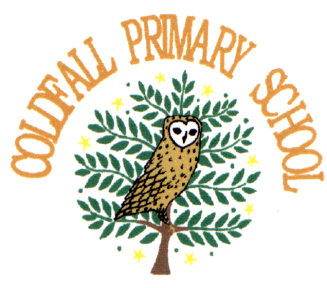 Coldfall Primary School - Job description: Primary Class TeacherMain purposeThe teacher will:Fulfil the professional responsibilities of a teacher, as set out in the School Teachers’ Pay and Conditions DocumentMeet the expectations set out in the Teachers’ StandardsDuties and responsibilitiesTeachingPlan and teach well-structured lessons to assigned classes, following the school’s plans, curriculum and schemes of workAssess, monitor, record and report on the learning needs, progress and achievements of assigned pupils, making accurate and productive use of assessmentAdapt teaching to respond to the strengths and needs of pupilsSet high expectations which inspire, motivate and challenge pupilsPromote good progress and outcomes by pupilsDemonstrate good subject and curriculum knowledgeParticipate in arrangements for preparing pupils for external testsWhole-school organisation, strategy and developmentContribute to the development, implementation and evaluation of the school’s policies, practices and procedures, so as to support the school’s values and visionMake a positive contribution to the wider life and ethos of the schoolWork with others on curriculum and pupil development to secure coordinated outcomesProvide cover, in the unforeseen circumstance that another teacher is unable to teachHealth, safety and disciplinePromote the safety and wellbeing of pupilsMaintain good order and discipline among pupils, managing behaviour effectively to ensure a good and safe learning environment 	Professional developmentTake part in the school’s appraisal proceduresTake part in further training and development in order to improve own teachingWhere appropriate, take part in the appraisal and professional development of othersCommunicationCommunicate effectively with pupils, parents and carersWorking with colleagues and other relevant professionals Collaborate and work with colleagues and other relevant professionals within and beyond the schoolDevelop effective professional relationships with colleaguesPersonal and professional conductUphold public trust in the profession and maintain high standards of ethics and behaviour, within and outside schoolHave proper and professional regard for the ethos, policies and practices of the school, and maintain high standards of attendance and punctualityUnderstand and act within the statutory frameworks setting out their professional duties and responsibilitiesManagement of staff and resources Direct and supervise support staff assigned to them, and where appropriate, other teachersOther areas of responsibility Work as part of one of our curriculum teams for the foundation subjects; monitoring standards and outcomes, innovating and leading best practiceThe teacher will be required to safeguard and promote the welfare of children and young people, and follow school policies and the staff code of conduct.Please note that this is illustrative of the general nature and level of responsibility of the role. It is not a comprehensive list of all tasks that the teacher will carry out. The post holder may be required to do other duties PERSON SPECIFICATIONCriteriaEssentialQualifications and knowledgeQualified teacher statusECTs consideredSkillsAbility to achieve the highest standards of all pupilsKnowledge of strategies to raise pupil achievement and attainmentStrong and consistent behaviour management that creates clear boundaries and a safe learning space for allAbility to identify barriers to learning and utilize strategies to overcome them;Ability to establish respectful, caring relationships with children Evidence of CPD and impact on own practiceAbility to adapt teaching to meet the needs of SEND childrenCurriculum knowledge of the development matters and EYFSPFamiliarity with Baseline assessment proceduresExperience with TAPESTRY or other online journalsFamiliarity with phonics programme (Read, Write, Inc is our choice of scheme)    Ability to engage all abilities;     Commitment to curriculum development; PersonalApproachable with excellent inter-personal skills;Ability to set and work to deadlines;Ability to remain positive and retain a sense of humour;High expectations of self and pupils;Commitment to building strong home/school links;Ability to inspire others;Dynamic;Calm, supportive and caring;High levels of energy and enthusiasm;Develop and sustain good personal relationships;Strong team member;Adaptable;Commitment to safeguarding children.